Application Date: ________________   Referring Person #: ___________________________Currently accessing other MSP programs:  Shelter    IPDA    Detox   Transition Team  Mental health worker, home care nurse, community support programsConsent for Release of Confidential/Personal Information/Photo Identification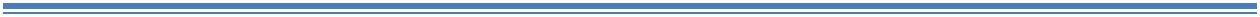 Client Name:I hereby authorize Main Street Project (MSP), to release and/or obtain information from the following agencies/persons listed below, as well as those that I have added under “other” herewith:*I have crossed out and initialed any agency/person that I do not give my consent to share information with that is listed above.Other: (list anyone that is not already listed above that we may need to speak with on your behalf) ______________________________________________________________________________________________________________________________________________________________________________________________Pursuant to the Personal Health Information Protection Act, 2004 (PHIPA), I authorize Main Street Project to disclose my Medical Clearance Form and/or the following Personal Health information:___________________________________________________________________________________________________________________________________ to the agencies listed above for the purpose of my treatment planning goals.I recognize that information may be shared, as required, with other team members and programs within Main Street Project. In addition, confidential information will be shared without written consent if child abuse is suspected, records are subpoenaed, or clients are felt to be a threat to their own or another individual’s health and/or safety.I hereby waive any and all claims against Main Street Project, employees and agents for all purposes whatsoever arising from the disclosure of this information. I understand and agree to have my picture taken for the purpose of identification within MSP and its partnering agenciesI acknowledge that this consent form has been explained to/read to me by an authorized MSP staff member and that I had the opportunity to ask any questions or remove the consent for anyone listed on this document. I understand that this consent may be withdrawn or modified at any time by providing notice in writing.Date: ________________________________	Client Signature: ____________________________________Case Management Services Referral and Consent Form Case Management Administrative Coordinator                      661 Main Street, Winnipeg, Manitoba     R3B  1A4                   T: 204-982-8795             F: 204-943-9474  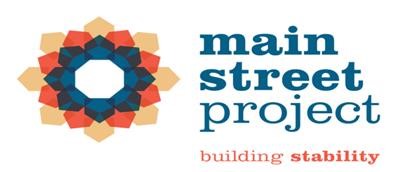 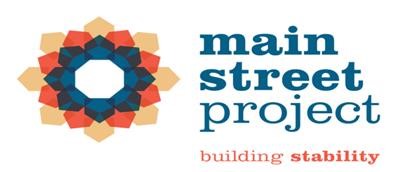 Part 1: Personal Information (Please Print) PLEASE ANSWER AS COMPLETELY AS POSSIBLEName: ________________________    Birthdate: ______________ Health Card Number ________________Where can we contact you or leave a message for you?   _____________________________Please list any community workers, resources or programs you are currently using: ________________________________________________________________________________________Referral Source:Name: ___________________________  	 	 Agency: ________________PN:______________  Reason for Referral: ________________________________________________________________________________________________________________________________________________________________________________Homeless Outreach Mentor (HOM) Description: Offers Outreach, Housing Supports, and Stability to Community members experiencing chronic, episodic, temporary, and imminent homelessness. General Case Management Services Description: Offers the opportunity to connect with a Case Worker to support the client to identify goals and work on immediate needs. Case Workers will work collaboratively with other agencies to best serve the needs of the client. Project Breakaway Description: Project Breakaway Provides housing, community supports and intensive case management services to community members experiencing homelessness and who frequently use two or more emergency services. Please select the type of Case Management services you are referring to: 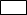 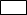 	HOM  	  General Case Management 	 	 Project Breakaway Members of the Project Breakaway Committee include: EIA  	 	- MSP Paramedics 	 	- Winnipeg Police 	- Siloam Mission WRHA  	- City of Winnipeg 	 	- Main Street Project 	- Salvation Army CHAT Team 	- Doorways What is your current living situation?           _____________________________What is your current source of income? (EIA/EI, OAS, CPP) _______________________Are you currently on Pension/OAS?			Yes		No				Do you need help getting identification?			Yes		No    If Yes: Which ID’s:Part 2: HousingDo you have a housing history with Manitoba Housing Winnipeg Housing or subsidized housing?	Yes		NoIf yes please explain: ___________________________________________________________________________________________________________________________________________________________________________________________________________________________________________________________________Have you ever been evicted?									Yes		NoWhat type of housing are you currently seeking? ________________________________________________________________________________________________________________________________________________________________________________________Do you have a security deposit/or are you eligible through EIA for a security?________________________________________________________________________________________________________________________________________________________________________________________Are you the only person that will be living at the residence? Are there going to be others such as family, partners, or roommates moving in with you, who are signing the lease, and who will be contributing towards rent?________________________________________________________________________________________________________________________________________________________________________________________Do you know what your credit rating is? ________________________________________________________________________________________________________________________________________________________________________________________Furnished or unfurnished? ________________________________________________________________________________________________Have you had involvement with the Residential Tenancies Branch?
Are you willing to meet with your case worker at MSP at least twice a week?   YES       NOPart 3: Consent I __________________________, hereby give my consent for the purpose of the selection process for Case Management Services.    I recognize that information may be shared, as required, with other team members and programs within Main Street Project.  In addition, confidential information will be shared without written consent if child abuse is suspected, records are subpoenaed, or clients are felt to be a threat to their own or another individual’s health and/or safety.   This consent is valid for one year from the date of submission. I understand that this consent may be withdrawn or amended at any time.    I understand that for Project Breakaway consideration, I am consenting to the above partners to discuss my systems usage for the purposes of determining my eligibility for Project Breakaway Services.    _____________________________ 	__________________________________        _________________ Signature of the Person Consenting 	 	Signature of Agency Staff Requesting Consent                     Date This referral form is used to recommend a person to receive transition housing supports from the Mainstay Residence.  After this referral form is received, the individual or referring source will be contacted to arrange an in-person interview.  Following the interview, the individual will be recommended to the eligibility list of the Mainstay Residence.  BASIC INFORMATION:BASIC INFORMATION:BASIC INFORMATION:First Name: Last Name: Alias: Date of Birth:Gender:   M    F     TSIN #: MB Medical:   9 digit6 digitBand Name:  Band #:Treaty #:Current Address: Current Address: Phone #: Marital Status:    Single    Married    Common-Law  Divorced    Separated    WidowedMarital Status:    Single    Married    Common-Law  Divorced    Separated    WidowedMarital Status:    Single    Married    Common-Law  Divorced    Separated    WidowedLanguages Spoken: Languages Spoken: Languages Spoken: EMERGENCY CONTACT INFORMATIONEMERGENCY CONTACT INFORMATIONName: Relationship: Phone: Address: SOURCE OF INCOME: Full-Time Employment    Part-Time Employment    Casual Employment  Other: EIA (confirmed active unemployment/disability)EIA Case #: _______________________  Coverage Type:  GA     DisabilityCase Worker: _________________________   Phone: ________________  Email: ________________________ Employment Insurance        Start Date: ______________________     End Date: ___________________________ Pension (CPP) Unemployed Public Trustee            Name of Trustee: ________________________________  Phone: _____________________ No funding / Awaiting confirmation: _______________________________________________________________CURRENT HOUSING NEEDS: Current Living Situation:    No Risk    At Risk/Not Immanent     At Risk/Immanent Risk     Currently Homeless Hidden Homelessness     Living on Streets     Crisis Shelter      Transitional Housing      Supportive Housing Treatment Centre       Discharged from Hospital       Discharged from Jail       Other: ____________________Length of Current Living Situation:    Short-term       Long-term       Other: ___________________________What is the primary issue that makes it difficult for this individual to maintain Subsidized Housing History:  Yes       No   (explain history)_____________________________________________________________________________________________________________________________________________________________________________________________________________________________________________________________________________________________Taxes up to date:   Yes     No   COMMUNITY AND SOCIAL SUPPORTSName: Program: Phone: Location: Location: After Hours Emergency #:Name: Program: Phone: Location: Location: After Hours Emergency #:Name: Program: Phone: Location: Location: After Hours Emergency #:Currently restricted from any community programs?   Yes     No   If yes, please explain: Currently restricted from any community programs?   Yes     No   If yes, please explain: Currently restricted from any community programs?   Yes     No   If yes, please explain: ADDICTION: ADDICTION: Drug Use (illegal / prescription)  Yes     No     If yes, please check all that apply:  Cocaine   Crack   Weed       Oxy     Heroin   Meth    Demerol    Codeine    Ecstasy   Opiates     Benzo’s     Pills    Ritalin    Solvents   Prescription mis-use     Other: ____________________________Drug Use (illegal / prescription)  Yes     No     If yes, please check all that apply:  Cocaine   Crack   Weed       Oxy     Heroin   Meth    Demerol    Codeine    Ecstasy   Opiates     Benzo’s     Pills    Ritalin    Solvents   Prescription mis-use     Other: ____________________________Alcohol Abuse:  Yes     No     Gambling Issues:    Yes     No     MEDICAL INFORMATION: Health Conditions:  Yes     No  (such as diabetes, asthma, hypertension, etc)    If yes, please explain _______________________________________________________________________________________________Do you require an accessible suite?:   Yes     No                  If yes, please explain _______________________________________________________________________________________________Do you require Homecare Services?:   Yes     No  (laundry, bathing, transferring, dressing)If yes, please explain _______________________________________________________________________________________________  Has a referral been made?  Yes     No      Doctor:  Yes     No     Date of last visit: __________________________Name: ___                                                              Phone: ___         ________Location:     MENTAL HEALTH Self-harm :  Yes     No       Last occurrence: ____________________________Harm towards others:  Yes     No   If yes, please explain (verbal, physical, sexual, patterns, circumstances, self, others):_____________________________________________________________________________________________________________________________________________________________________________________________________________________________________________________________________________________________Hallucinations / Delusions:  Yes     No        Last Occurrence: _________________________If yes, please explain: _____________________________________________________________________________________________________________________________________________________________________________________________________________________________________________________________________________________________Mental Health Connections: Psychiatrist / Counsellors Name: ______            Phone: ________________________________________   Address: __ __________________     Date of last visit:       ____________________    JUDICIAL INVOLVEMENT: Involvement with the legal / court systems:  Yes     No   N/A          If yes, please explain ___________________________________________________________________________________________________Pending charges:   Yes     No              Coming Court Dates: ______________________________    If yes, please explain ___________________________________________________________________________________________________Current Restraining Order / Peace Bond:   Yes     No  If yes, please explain _______________________________________________________________________________________________Current Probation / Parole:  Yes     No   N/A      If yes, please explain _______________________________________________________________________________________________ P/O Name: _________________________________________    Phone: ____________________________________Office: ________________________________________   Coming Court Dates: ______________________________Date of Birth: (D/M/Y)AGE:Health Card # :PHIN #:Paramedics (WFPS), as it pertains to my careCrisis Unit, Mobile Crisis Unit, as it pertains to my careAddiction Treatment Programs, as it pertains to my careOther Agencies as it pertains to my careEmployment and Income Assistance (Welfare)Other funding source if applicable / Public TrusteeMedical professionals involved in my careWRHAHospital staff as it pertains to my careBroadway Pharmacy (or other Pharmacy)Housing/Landlord as it pertains to my careParole/Justice/Lawyer (if applicable)Spouse/Partner/Parent:Emergency Contact (as listed on my application form)CHATAll Main Street Staff, including Transition Services